Sandhurst Primary School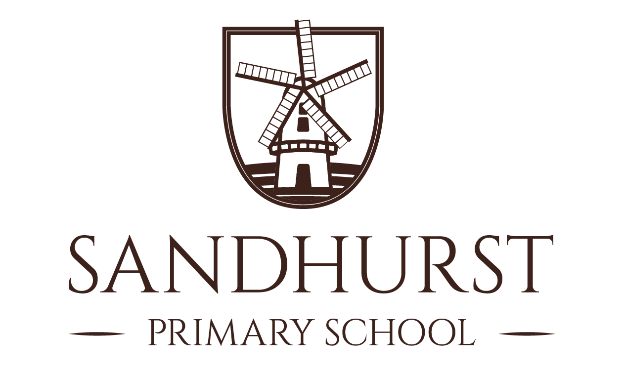 Job Description for a Teacher MPS Teachers make the education of their pupils their first concern, and are accountable for achieving the highest possible standards in work and conduct. Teachers act with honesty and integrity; have strong subject knowledge, keep their knowledge and skills as teachers up-to-date and are self-critical, forge positive professional relationships and work with parents in their best interests of their pupils.Responsibilities.TEACHINGSet high expectations which inspire, motivate and challenge pupils:Promote good progress and outcomes by pupils:Demonstrate good subject and curriculum knowledge:Plan and teach well-structured lessons:Adapt teaching to respond to the strengths and needs of all pupils:Make accurate and productive use of assessment:Manage behaviour effectively to ensure a good and safe learning environment:Fulfil wider professional responsibilities:PERSONAL AND PROFESSIONAL CONDUCTA teacher is expected to demonstrate consistently high standards of personal and professional conduct. Teachers uphold public trust in the profession and maintain high standards of ethics and behaviour within and outside school.Teachers must have proper and professional regard for the ethos, policies and practice of the school in which they teach, and maintain high standards in their own attendance and punctuality.Teachers must have an understanding of, and always act within, the statutory frameworks which set out their professional duties and responsibilities.Signed: ………………………………………………         Date: ……………………………………Signed: ……………………………………………… Headteacher